TRƯỜNG ĐẠI HỌC HÀNG HẢI VIỆT NAM	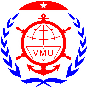 KHOA/VIỆN:…………………………………………KẾT QUẢ ĐÁNH GIÁ HỌC PHẦNNăm học 2017 - 2018, Học kỳ IIHọc phần: Anh văn 1 (25111H) – Nhóm N01	Số tín chỉ: 5Hải Phòng, ngày          tháng         năm 2018Trang 1/1TTMã SVHọ và tênHọ và tênNgày sinhLớpĐiểmĐiểmĐiểmĐiểmZĐiểm chữGhi chúTTMã SVHọ và tênHọ và tênNgày sinhLớpZ1Z2Z3Z4ZĐiểm chữGhi chú73317Đoàn ThanhHiền25.02.1999KTN58CL NLP75155Phùng TrungKỳ18.05.1999KTB58CL MTCA+AB+BC+CD+DF… SV… SV… SV… SV… SV… SV… SV… SV… SV… %… %… %… %… %… %… %… %… %ĐẠI DIỆN BỘ MÔN(Ký và ghi rõ họ tên)GIÁO VỤ(Ký và ghi rõ họ tên)VIỆN TRƯỞNG(Ký và ghi rõ họ tên)